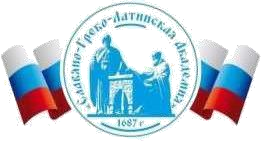 Автономная Некоммерческая Организация Высшего Образования«Славяно-Греко-Латинская Академия»Методические указанияпо выполнению практических работпо дисциплине Б1.О.12 Эволюция государственного управления в зарубежных странахдля студентов Москва, 2022Разработчик: Харченко Н.П., доцент кафедры менеджментаПроведена экспертиза РПУД.  Члены экспертной группы:Председатель:Панкратова О. В. - председатель УМК.Члены комиссии:Пучкова Е. Е. - член УМК, замдиректора по учебной работе;Воронцова Г.В. - член УМК, доцент кафедры менеджмента.Представитель организации-работодателя:Ларский Е.В. - главный менеджер по работе с ВУЗами и молодыми специалистами АО «КОНЦЕРН ЭНЕРГОМЕРА»Экспертное заключение: Экспертное заключение: фонд оценочных средств по дисциплине Б1.О.12 Эволюция государственного управления в зарубежных странах рекомендуется для оценки результатов обучения и уровня сформированности компетенций у обучающихся образовательной программы высшего образования по направлению подготовки 38.03.04 Государственное и муниципальное управление и  соответствует требованиям законодательства в области образования.Протокол заседания Учебно-методической комиссии от «22» апреля 2022 г. протокол № 5 Содержание Практическое занятие 1. Понятие, природа и сущность государственного 6 управления   	Практическое 	занятие 	2. 	Методология 	и 	методы, 	субъекты 	и 	объекты  	государственного управления   	10 	Практическое занятие 3. Сущность и типы государства   	11 	Практическое занятие 4. Форма государства  	11 	Практическое занятие 5. История развития форм государственного правления 	12 Практическое занятие 6. Этапы становления монархической формы правления 13 Практическое занятие 7. Исторический обзор государств с республиканской  	формой правления 	14 Практическое занятие 8. Сравнительная характеристика управленческих стилей  великих государственных деятелей: авторитарное управление  15 Практическое занятие 9. Сравнительная характеристика управленческих стилей  великих государственных деятелей: авторитарно - демократическое управление 18 Практическое занятие 10. Формы государственного правления в современном  мире.  	19 	Практическое 	занятие 	11. 	Методологические 	основы 	изучения 	системы  	государственного управления зарубежных стран. 	20 Практическое занятие 12. Эволюция зарубежных теорий государственного  	управления. 	21 Практическое занятие 13. Особенности и история становления системы  	государственного управления в США.   	22 	Практическое 	занятие 	14. 	История 	становления 	государственного 	строя  Соединенного Королевства Великобритании и Северной Ирландии. 23 Практическое занятие 15. История становления системы государственного  	управления  во Франции.  	24 	Практическое занятие 16. Современные подходы к системе государственного 	 	управления в США и в Великобритании.   	25 	Практическое занятие 17. Современные подходы к системе государственного 	 	управления во Франции и Германии.  	26 	Практическое занятие 18. Особенности государственного и местного 	 	самоуправления в Северных странах.  	29 	Рекомендуемая литература 	31 Введение Цели освоения учебной дисциплины «Эволюция государственного управления в зарубежных странах» - предоставление обучающимся комплексных современных знаний  о теоретических и практических аспектах эволюции государственного управления за рубежом. Задачами изучения дисциплины «Эволюция государственного управления в зарубежных странах» являются:  дать теоретические знания в области государственного и муниципального управления зарубежных стран; ознакомить с основными законодательными актами в изучаемой области; показать достижения в области теории и практики государственного и муниципального управления зарубежных стран; ознакомить с научными разработками и прогрессивными теориями в области государственного и муниципального управления зарубежных стран; проанализировать современные проблемы государственного и муниципального управления зарубежных стран и пути их решения. Дисциплина «Эволюция государственного управления в зарубежных странах» относится к дисциплинам по выбору ООП бакалавриата. Ее освоение происходит в 4 семестре. Дисциплина «Эволюция государственного управления в зарубежных странах» находится в логической и содержательно-методической взаимосвязи с другими частями ООП и базируется на знаниях, полученных в ходе изучения предшествующей дисциплины «История государственного управления в России».  Основное назначение практических (семинарских) занятий – расширение, закрепление и развитие навыков освоения теоретических знаний, их расширения и закрепления, а также оценка их результатов. Семинарские занятия спланированы таким образом, что их темы включают наиболее существенные, «переломные» моменты становления российской государственности. Главная цель семинарских занятий – обучить студентов приемам самостоятельной научной работы. Для достижения этой цели участники семинаров постепенно овладевают следующими навыками: анализ и критика исторического источника; поиск, изучение и реферирование специальной литературы; наконец, наиболее глубокий уровень осознания проблемы – диспут, коллективное обсуждение, аргументированная защита собственной позиции, или защита одного из течений в историографии рассматриваемой проблемы. Семинар проводится в различных формах, дополняющих друг друга. Развернутая беседа, предполагающая основательную подготовку всей группы по всем вопросам и участие максимума слушателей в обсуждении темы. Каждый студент в процессе подготовки к семинарскому занятию должен отработать все вопросы темы, а на занятии быть готовым ответить на них, дополнить и исправить ответы других студентов, вести полемику по затронутым проблемам. Доклады с последующим их обсуждением, заранее подготовленных студентами по заданию преподавателя. Помимо основного докладчика могут быть назначены содокладчики и оппоненты по основным докладам. Слушателю-докладчику может быть представлено не вступительное, а заключительное слово по вопросу, обсуждаемому в порядке развернутой беседы. Доклады продолжительностью 10—15 минут делаются устно. Разрешается обращаться к конспекту, но необходимо избегать сплошного чтения. Завершающим элементом в овладении курсом «История государственного управления в России» является письменная работа, выполненная в реферативной форме по одной из предложенных тем. Реферат должен обобщить знания полученные на лекциях и семинарских занятиях и продемонстрировать навыки и приемы научной работы, которыми овладел студент в ходе изучения данной дисциплины. Семинарские занятия строятся на базе определенного понятийного аппарата. По каждой теме даются практические задания и набор соответствующих вопросов, при обсуждении которых используются знания, полученные на лекциях, при ознакомлении с рекомендованной литературой, а также материал других учебных курсов.  Практическое занятие 1. Понятие, природа и сущность государственного управления   Цель занятия: формирование практических навыков по выявлению признаков, функций и методов государственного управления. Знания и умения, приобретаемые студентом в результате освоения темы, формируемые компетенции или их части:  Обладать способностью анализировать основные этапы и закономерности исторического развития общества для формирования гражданской позиции (ОК-2). Теоретическая часть:    В широком же смысле государственным управлением именуют деятельность любых государственных органов всех ветвей государственной власти, поскольку общей целью и содержанием деятельности как всего государства в целом, так и любых его органов является определенное упорядочение общественных отношений. Большинство современных исследователей считают, что именно с появлением работ В. Вильсона, Ф. Гуднау, М. Вебера можно говорить о начале первого этапа в развитии теории государственного управления как самостоятельного научного направления. Хронологические рамки данного этапа условно можно определить с 1880 по 1920 гг. Начиная с 1900 г. изучение государственного администрирования становится частью учебных программ в ведущих университетах США и Западной Европы. В 1916 г. в Вашингтоне Роберт Брукингс учредил первый институт правительственных исследований (Institute of Government Research). Целью этой научно-исследовательской организации стала выработка системного аналитического подхода к государственной деятельности. Аналогичные исследовательские центры и институты стали появляться в Европе в 1920-1930-е гг. Второй этап в развитии теории государственного управления продолжался с 1920 по 1950-е гг. Особенно большие успехи в эти годы сделали американцы, что объясняется рядом причин. В отличие от европейских стран в США высшие учебные заведения уже в тот период пользовались большой свободой в составлении учебных программ и выборе преподавателей. Они имели возможность экспериментировать, широко вводить новые курсы, одним из которых был курс теории административно-государственного управления, что способствовало развитию и распространению новой науки. Напротив, в Европе (особенно во Франции, Великобритании) система обучения в те годы была излишне централизована, единообразие являлось правилом. Французский политолог Ж. Стейцель пишет: «Развитие отрасли науки, прежде всего, процесс социальный; для этого развития необходима определенная подготовленность известных слоев интеллигенции, преодоление противодействия, возникающего в силу простого существования других, уже сформировавшихся отраслей, с которыми новорожденная в будущем, возможно, станет конкурировать». Существовал и другой благоприятный фактор, повлиявший на интенсивное развитие теории государственного управления именно в США. Американцы уже в те годы полагали, что наука административно-государственного управления и наука управления частными предприятиями могут и должны быть сближены. Курсы административной организации, управления персоналом, бюджетной техники, человеческих отношений, теории организации читались во многих учебных заведениях США как для тех, кто готовил себя к государственной службе, так и для тех, кто должен был пополнить в будущем кадры деловой администрации частного бизнеса. И поскольку преподавание этих дисциплин имело такую широкую аудиторию, то появилось и большое число профессоров, учебников, исследовательских работ. Все это способствовало развитию теории государственного управления. Существовал и еще один фактор того же плана. Американцы всегда делали акцент на практическую значимость исследований государственного управления; их научные разработки содержали практические рекомендации, предлагали обоснованные проекты реформ. Такой утилитарный подход к изучению государственного управления позволял находить государственные и частные источники финансирования для проведения научных работ. В 1920-1950-е гг. наиболее известными направлениями в теории государственного управления были классическая школа и школа человеческих отношений. Яркими представителями «классиков» являются А. Файоль, Л. Уайт, Л. Урвик, Д. Муни, Т. Вулси. Целью классической школы была разработка ведущих принципов организации профессионального государственного управления. Почти все «классики» исходили из идеи, что следование этим принципам приведет к успеху государственного администрирования в разных странах. Приверженцы классической школы не очень заботились о социальных аспектах государственной деятельности. Они стремились взглянуть на организацию управления с точки зрения широкой перспективы, пытались определить общие характеристики и закономерности государственной организации. При этом они достаточно удачно использовали теорию факторов или научного менеджмента, заимствованную из организации управления в бизнесе. Эта теория была разработана Ф. Тейлором, Г. Эмерсоном и Г. Фордом, которые рассматривали управление как механизм, действующий в результате комбинации ряда факторов, с помощью которых можно добиваться определенных целей с максимальной эффективностью при минимальных затратах ресурсов. Все эти идеи были использованы «классиками» при изучении государственного администрирования. Французский ученый А. Файоль является наиболее значительной фигурой в рамках классической школы управления этого периода. Его теория администрации изложена в книге «Общее и промышленное управление», опубликованной в 1916 г. Файоль возглавлял созданный им Центр административных исследований в Париже. Он доказывал, что сформулированные им принципы управления являются универсальными и применимы практически повсюду: в экономике, в правительственных службах и учреждениях, в армии и на флоте. Задания Составьте конспект-схему на тему: Характеристика понятия «государственное управление», его природа и сущность. Охарактеризуйте функции, формы, методы государственного управления. Охарактеризуйте этапы развития теории государственного управления. Перечислите и раскройте отличительные особенности «российской школы государственного  управления». Приведите положения ведущих школ государственного управления, которые целесообразно использовать в современном государственном управлении в России. Поделитесь на малые группы по 4-5 человек. Выберите и выполните одно из заданий: Задание 1. Анализ понятия «управление».  Цель: проанализировать понятие «управление».  Задание: Проанализировать информацию: «А. Файоль дал классическое определение научному управлению: « Управлять - значит: предвидеть, то есть учитывать грядущее и вырабатывать программу действия; организовывать, то есть строить двойной — материальный и социальный — организм учреждения; распоряжаться, то есть заставлять персонал надлежаще работать; координировать, то есть связывать, объединять, гармонизировать все действия и все усилия; контролировать, то есть заботиться о том, чтобы все совершалось согласно установленным правилам и отданным распоряжениям».  Ответить на вопрос: Можно ли данное определение использовать для характеристики государственного и муниципального управления? Ответ аргументируйте.  Задание 2. Анализ понятия «управление». Цель: проанализировать понятие «управление». Задание: Проанализировать информацию: «Видный английский философ М. Оукшотт, возглавлявший в 50–60-е годы кафедру политической науки Лондонской школы экономики, писал: « Управление становится особой ограниченной сферой деятельности по обеспечению и поддержанию общих норм поведения, которые рассматриваются не как предписания, навязывающие основные виды, деятельности, а как средства, предоставляющие людям возможность заниматься по своему усмотрению любой деятельностью». Ответить на вопрос: Согласны ли Вы с данным суждением? Ответ аргументируйте.  Задание 3. Анализ понятия «административно-государственное управление». Цель: проанализировать понятие «административногосударственное управление».  Задание: Проанализировать информацию: Французский политолог Р. Грегори в своей монографии «Французская гражданская служба» дает определение административно-государственного управления как «особой социальной функции, направленной на упорядочение развития в интересах всего общества, где государственный чиновник выступает специальным агентом власти». Английские политологи Джон Гринвуд и Дэвид Вильсон полагают, что административно-государственное управление — «это деятельность, организация институтов и предметов изучения». Ответить на вопрос: Какая из двух позиций и почему Вам представляется более пред почтительной? Задание 4. Функции государственного управления.  Цель: проанализировать функции государственного управления.  Задание:  1. Проанализировать информацию: «В менеджменте как процессе выделяют следующие важнейшие функции управленческого труда: 1) планирование постановка целей и разработку путей их дости - жения; 2) организация — разделение и кооперация труда, в том числе создание организационных структур, делегирование полномочий, организация взаимодействий; 3) мотивация, стимулирование — побуждение работников к эффективному достижению целей; 4) контроль — проверка полученных результатов. Ответить на вопрос: Можно ли использовать данную классификацию для характеристики функций государственного и муниципального управления? Ответ аргументируйте.  Задание 5. Методы государственного управления.  Цель: проанализировать содержание методов осударственного управления. Задание: 1. Проанализировать информацию: «В менеджменте, понимая под методом управления инструмент взаимодействия субъекта на объект и одновременно способ их взаимодействия, различают три вида методов управления: 1. Административные методы управления основаны на отношениях властности, юридически очерченных при формировании системы управления. Они включают в себя опору на законодательные и различного уровня подзаконные акты, на нормы и нормативы, официально действующие в пределах всего пространства управления. Наиболее типичны проявления таких методов управления на уровне предприятия в виде приказов и распоряжений, норм и нормативов, правил и указаний. 2. Экономические методы управления основаны на возможности использования экономических отношений элементов социально- экономической системы в целях ее более эффективного функционирования и развития. Так, для предприятий (фирм) сюда относят фор - мы организации заработной платы и материального стимулирования, подход к персоналу как совладельцам предприятия, способы участия работников в прибыли предприятия и т.д. 3. Социально-психологические методы управления учитывают социальные и психологические статусы людей, которые определяют их формальные роли в структуре и процессах управления. Например, на роль руководителя подразделения целесообразно назначать лицо, имеющее статус неформального лидера с определенными параметрами характера и темперамента, применение в качестве воз действия на коллектив предприятия таких категорий, как имидж фирмы, гордость за ее качественные и масштабные характеристики и т.п.». 2. Ответить на вопрос: Можно использовать характеристику, данную специалистами в области менеджмента, для изучения методов государственного и муниципального управления?  Контрольные вопросы: 1.Охарактеризуйте понятие государственного управления.  2.Раскройте сущность государственного управления.  3.Раскройте содержание ведущих школ и направлений в теории государственного управления. Список литературы, рекомендуемый к использованию по данной теме: [3, 4, 7].  Практическое занятие 2. Методология и методы, субъекты и объекты государственного управления   Цель занятия: формирование практических навыков по выявлению признаков, функций и методов государственного управления. Знания и умения, приобретаемые студентом в результате освоения темы, формируемые компетенции или их части:  Обладать способностью анализировать основные этапы и закономерности исторического развития общества для формирования гражданской позиции (ОК-2). Теоретическая часть:    В науке о публичном управлении (государственном, муниципальном, корпоративном) существуют различные школы, объединяющие ученых единомышленников. Вместе с тем имеются разные методологические подходы: тоталитарный, демократический и государственно-религиозный. При тоталитарном подходе к публичному управлению акценты делаются на необходимости сильной государственной власти (в некоторых случаях – диктатуры определенного социального слоя в обществе или персональной диктатуры вождя), осуществляется фактическое слияние органов государства, правящей партии (обычно, коммунистической, но бывают и другие), общественные объединения подчинены правящей партии и органам государства, местное самоуправление отменяется. Это административно-командная система управления. Задание Охарактеризуйте достоинства и недостатки основных методов государственного управления. Контрольные вопросы: 1.Методология государственного управления  2. Субъекты и объекты государственного управления Список литературы, рекомендуемый к использованию по данной теме: [3, 4, 7].  Практическое занятие 3. Сущность и типы государства   Цель занятия: формирование практических навыков по выявлению признаков, функций и методов государственного управления. Знания и умения, приобретаемые студентом в результате освоения темы, формируемые компетенции или их части:  Обладать способностью анализировать основные этапы и закономерности исторического развития общества для формирования гражданской позиции (ОК-2). Теоретическая часть:    История государства неотделима от истории общества. Оно вместе с обществом проходит длинный исторический путь от неразвитого к развитому, приобретает на этом пути новые черты и свойства. Для неразвитого государства характерно то, что в нем не развертывается, не получает должного развития весь комплекс институтов государства и оно сводится, в сущности, к политической власти, основанной главным образом на аппарате принуждения. Развитым государство становится постепенно, по мере достижения определенного уровня цивилизации и демократии. Всесторонне раскрыть понятие, сущность, многосторонние грани, свойства и черты государства – задача чрезвычайно трудная. Решить ее можно лишь при изучении государства конкретно - исторически, в различных его связях с экономикой, социально-политической и духовной жизнью общества, максимально используя при этом прошлые и настоящие научные достижения. Задание Охарактеризуйте задачи и функции политической власти. Контрольные вопросы: Понятие и признаки государства  Политическая власть как общесоциологическая категория  Типы государства Список литературы, рекомендуемый к использованию по данной теме: [3, 4, 7].  Практическое занятие 4. Форма государства Цель занятия: формирование практических навыков по выявлению признаков, функций и методов государственного управления. Знания и умения, приобретаемые студентом в результате освоения темы, формируемые компетенции или их части:  Обладать способностью анализировать основные этапы и закономерности исторического развития общества для формирования гражданской позиции (ОК-2). Теоретическая часть:    Под формой государства понимается организация государственной власти, выраженная в форме правления, государственного устройства и политического (государственного) режима. Понятие формы государства охватывает: организацию верховной государственной власти, источники ее образования и принципы взаимоотношений высших органов власти между собой и населением; территориальную организацию государственной власти, соотношение государства как целого с его составными частями; методы и способы осуществления государственной власти. Задание: Охарактеризуйте политический режим Российской Федерации и еще одной страны по вашему выбору. Контрольные вопросы: 1.Понятие формы государства  Формы правления.  Формы государственного устройства  Политический режим Список литературы, рекомендуемый к использованию по данной теме: [3, 4, 7].  Практическое занятие 5. История развития форм государственного правления Цель занятия: формирование практических навыков по выявлению признаков, функций и методов государственного управления. Знания и умения, приобретаемые студентом в результате освоения темы, формируемые компетенции или их части:  Обладать способностью анализировать основные этапы и закономерности исторического развития общества для формирования гражданской позиции (ОК-2). Теоретическая часть:    В результате, в второй половине XX ст. в США сформировалась новая область знания - политическое управление, которое образовалось на стыках предметных полей трех блоков социально-гуманитарных дисциплин:  1)социально-политического 	(политическая, 	социологическая, экономическая науки);  2)когнитивно-епистемологического 	(философия, 	психология, информационно-коммуникативное исследование);  3)менеджерского 	(государственное 	администрирование, организационная теория, общий менеджмент, воинская наука) Концепция управленческой науки Вильсона в дальнейшем испытала определенные изменения.  Задание Охарактеризуйте формы государственного правления стран членов БРИКС. Контрольные вопросы: 1.Междисциплинарный подход в теории государственного управления зарубежных стран 2.Исторические 	предпосылки 	формирования 	основных 	форм государственного правления  3.Эволюционный характер основных форм государственного правления Список литературы, рекомендуемый к использованию по данной теме: [3, 4, 7].  Практическое занятие 6. История развития форм государственного правления Цель занятия: формирование практических навыков по выявлению признаков, функций и методов государственного управления. Знания и умения, приобретаемые студентом в результате освоения темы, формируемые компетенции или их части:  Обладать способностью анализировать основные этапы и закономерности исторического развития общества для формирования гражданской позиции (ОК-2). Теоретическая часть:    Традиции современного государствоведения позволяют (в зависимости от источника власти монарха) выделить две категории конституционной (парламентарной) монархии: основанные 	на 	принципе 	народного 	суверенитета 	(Испания, Португалия, Бельгия, Норвегия, Швеция, страны Балканского полуострова – Греция, Румыния, Сербия, Болгария), основанные на монархическом принципе (германские государства, Австрия, Дания). Различия между ними заключаются в следующем. В монархиях, основанных на монархическом принципе (германских монархиях), конституции были актом самоограничения абсолютизма, власти монарха. Они связывали власть монарха лишь постольку, поскольку такое ограничение устанавливалось текстом конституции. Парламенты имели только права, предоставленные им конституцией, следовательно, при разрешении вопросов об объеме полномочий монарха, конфликтов между монархом и парламентом конституционная практика и теория исходили из того, что презумпция всегда была направлена в пользу неограниченности власти монарха и против ограничивающих ее факторов. В этом принципе и заключается, по словам Г. Еллинека, «все юридическое ядро монархического начала». Задание Проведите сравнительную характеристику нескольких современных монархий. Контрольные вопросы: 1.Реальные и номинальные монархии.  2.Основные достоинства и недостатки монархии как формы правления.  3. 	Монарх 	как 	единственный 	источник 	власти 	и 	носитель государственного суверенитета.  4.Развитие демократии в европейских странах. Список литературы, рекомендуемый к использованию по данной теме: [3, 4, 7].  Практическое занятие 7. Исторический обзор государств с республиканской формой правления Цель занятия: формирование практических навыков по выявлению признаков, функций и методов государственного управления. Знания и умения, приобретаемые студентом в результате освоения темы, формируемые компетенции или их части:  Обладать способностью анализировать основные этапы и закономерности исторического развития общества для формирования гражданской позиции (ОК-2). Теоретическая часть:    Республика - форма государственного правления, при которой все органы государственной власти либо избираются на определенный срок, либо формируются общенациональными представительными учреждениями (например, парламентом), а граждане обладают личными и политическими правами. Важнейшей чертой республики как формы правления является выборность главы государства, исключающей наследственный или иной не выборный способ передачи власти. Современной республике присущи следующие признаки: Существование 	единоличного 	главы 	государства - 	президента, парламента и кабинета министров. Парламент представляет законодательную власть. Задача президента - возглавлять исполнительную власть, но это характерно не для всех типов республик. Выборность на определённый срок главы государства, парламента и ряда других верховных органов государственной власти. Все выборные органы и должности должны избираться на определённый срок. Юридическая ответственность главы государства. Например, согласно Конституции Российской Федерации, у парламента есть право отрешения от должности президента за тяжкие преступления против государства. В случаях, предусмотренных конституцией, правом выступления от имени государства обладает президент. Высшая государственная власть основана на принципе разделения властей, чётком разграничении полномочий (характерно не для всех республик). Задание Проведите сравнительную характеристику нескольких современных государств с республиканской формой правления. Контрольные вопросы: Общие положения о республиканской форме правления Виды республик 	 Обзор государств с республиканской формой правления Список литературы, рекомендуемый к использованию по данной теме: [3, 4, 7].  Практическое занятие 8. Сравнительная характеристика управленческих стилей великих государственных деятелей: авторитарное управление Цель занятия: формирование практических навыков по выявлению и анализу управленческих стилей великих государственных деятелей. Знания и умения, приобретаемые студентом в результате освоения темы, формируемые компетенции или их части:  Обладать способностью анализировать основные этапы и закономерности исторического развития общества для формирования гражданской позиции (ОК-2). Теоретическая часть:    Вступая в должность 4 марта 1933 года, Франклин Рузвельт в своей речи обещал применить самые энергичные меры по борьбе с кризисом. Правительство Рузвельта сразу приняло неординарные меры - 9 марта начала работу специальная сессия конгресса, длившаяся более 3 месяцев и принявшая ряд важнейших законов, серьезно повлиявших на экономику США и заложивших основу "Нового курса". Этот период получил название "первые 100 дней". Важнейшей задачей было спасение и стабилизация финансовой системы США. В основу политики нового курса легли меры по усилению государственного регулирования экономики, дефицитного финансирования бюджета, важнейшие институциональные преобразования. Банковская сфера Одним из первых шагов Рузвельта было объявление 6 марта "банковских каникул" на неделю, во время которой были закрыты все банки США. Далее с целью "очистки" банковской системы была проведена тотальная ревизия всех банков. Разорившиеся банки попали под управление государственной Реконструктивной финансовой корпорации (РФК). Устойчивые банки получили право на дальнейшую работу. В результате произошло укрупнение банковской системы – большинство банков, признанных "здоровыми", были крупными. С целью оздоровления ситуации был принят ряд важных законов. Одним из важнейших стал закон Гласса-Стигалла - Закон о создании Федеральной корпорации по страхованию депозитов (Federal Deposit Insurance Corporation) от 16 июня 1933 года. Коммерческим банкам запрещалось работать с ценными бумагами, это право получали специализированные финансовые организации - тем самым были снижены риски, которым подвергались средства вкладчиков банка. С целью пресечения привлечения средств по повышенным ставкам, характерных для проведения высокорискованных операций, был введен запрет на выплату процентов по текущим счетам, проценты по депозитным счетам подвергались регулированию Федеральной резервной системы (ФРС). Был регламентирован биржевой кредит. Была создана Федеральная корпорация страхования депозитов (ФКСД) – банки отчисляли взносы в страховой фонд, в случае банкротства ФСКД санировала банк и выплачивала вклады в пределах установленного законом лимита на вклад в одном банке. Промышленность Меры, направленные на нормализацию производства нашли свое отражение в Национальном законе о восстановлении промышленности (НИРА), принятом 16 июня 1933 года. В основу этого закона был взят план, предложенный в 1931 году президентом компании фирмы "General Electric" Джерардом Своупом, одобренный Торговой палатой США. Закон предписывал всем ассоциациям предпринимателей вырабатывать кодексы "честной конкуренции", определявшие условия, объем производства, минимальный уровень цен. При этом с предприятий, принявших такие кодексы снимались антитрестовские меры воздействия. Такой расклад был выгоден крупным монополиям, которые фактически определяли условия производства и сбыта по своим отраслям. Было составлено около 557 основных и 189 дополнительных кодексов, охвативших более 95 % рабочих . Принятие кодексов способствовало принудительному картелированию промышленности. Статья 7 НИРА содержала меры социального характера - она вводила ограничения на продолжительность рабочей недели и предписывала обязательный минимум оплаты труда. В ней также признавалось право организации профсоюзов и заключение коллективных договоров. Контроль за реализацией программы НИРА возлагался на созданную президентом Национальную администрацию восстановления. Социальная сфера Для борьбы с безработицей, а также с целью улучшения материального положения населения были предприняты следующие меры: прямая помощь безработным, введение системы страхования по безработице и организация общественных работ. Так, 12 мая 1933 года на оказание помощи безработным было выделено около 0,5 млрд долларов, всего было израсходовано свыше 4 млрд долларов. Большинство безработных получению пособий предпочитало общественные работы. На основании рекомендаций НИРА была создана Администрация общественных работ (PWA), занимавшаяся в основном крупными строительными проектами, доказывая тем самым, что "деньги не шли на ветер". Общий объем работ, выполненных по ее проектам составил около 3,3 млрд. долл. Для безработной молодежи весной 1933 года правительство организовало лагеря, в которых молодые люди работали и жили в течение шести месяцев, имея полное обеспечение. Заработная плата составляла около 30 долларов, из них 25 долларов направлялись семье работающего. В 1935 году был принят закон, предусматривавший страхование по старости и безработице. Несмотря на низкий уровень выплат и нераспространение закона на значительные слои работающих (сельское хозяйство, государственные служащие и т.д.) закон имел революционное значение. Значительным шагом второго этапа реформ стало принятие 5 июля 1935 года Национального акта о трудовых отношениях, так называемого закона Вагнера. Закон гарантировал права трудящихся на организацию, заключение коллективного договора, организацию стачек. Следующим этапом развития социальных прав было принятие в июне 1938 года закона о справедливых условиях труда (ФСЛА), предусматривавшего обязательный минимум оплаты труда 25 центов в час, введение полуторного тарифа при превышении продолжительности рабочей недели (44 часа, с 1940 года – 40 часов), ограничивался детский труд. Жилищное строительство В годы Великой депрессии правительство уделяло значительное внимание развитию жилищного строительства, в частности ипотечного кредитования. Так в 1933 году была создана первая компания, выпустившая облигации для финансирования ипотеки – Ссудная корпорация владельцев жилья. В 1938 году создана Федеральная национальная ипотечная ассоциация (FNMA), находящаяся под контролем государства. Начальный капитал компании был сформирован за счет средств бюджета. Сельское хозяйство В мае 1933 года Рузвельт подписал билль о помощи фермерам, который предлагал меры по борьбе с кризисом в сельском хозяйстве, связанным с падением цен на продукцию и массовым разорением фермеров. Основная его часть представляла закон о регулировании сельского хозяйства, известный как закон ААА (the Agricultural Adjustment Act). Главная его идея – ликвидировать "ножницы" между ценой, затрачиваемой фермером на производство продукции, и той, которую он получал при ее реализации. Чтобы сбалансировать спрос и предложение и поднять цену сельхозпродуктов, часть земли изымалась из сельскохозяйственного оборота, за что фермерам выплачивались субсидии. В первую очередь эта мера повысила конкурентоспособность крупных фермерских хозяйств, получивших основную массу премий за сокращение посевного фонда. В дальнейшем был предпринят ряд мер, направленный на помощь более мелким фермерам. В 1935 году была создана Администрации по переселению, преобразованная в начале 1937 году в Администрацию по охране фермерских хозяйств. Эти учреждения осуществляли финансовую помощь мелким фермерам для покупки ферм и их переселения на более качественные земли, стимулировало развитие кооперативов для сбыта продукции, приобретения оборудования. В 1936 году был принят закон о сохранении плодородия почв и о квотах для внутреннего рынка. Согласно его положениям, премии выплачивались тем хозяйствам, которые сокращали площади под культурами, истощающими почвы, а также за меры по улучшению почв. Необходимость этих мер была вызвана сильной засухой 1934 года, сопровождавшейся пыльными бурями. Принятый в 1938 году закон о регулировании сельского хозяйства вводил концепцию "всегда нормальной житницы". Цель новых начинаний была прежняя – восстановление паритета цен, однако методы достижения были уже другими – продукция не уничтожалась, а сохранялась, выплаты производились в счет еще не проданной продукции. В мае 1935 года правительство создало Администрацию по сельской электрификации (REA), организовавшую работы по электрификации сельской местности. Задание Как вы считаете, президентство Франклина Д. Рузвельта можно считать примером проактивного политического лидерства. Обоснуйте свою позицию. Ключами к успеху Рузвельта можно считать доверие и последовательная командная работа; реализация политики, которая изменяет режим и, при этом, заслуживает доверия, начиная со стабилизации финансовой ситуации; балансирование кардинальных реформ с мерами, снимающими социальное напряжение. Обоснуйте свою позицию. Чему могут поучиться современные политики у Франклина Д. Рузвельта, 32-ого президента США?  Контрольные вопросы: 1.В чем состоит сущность нового курса Рузвельта? 2. Перечислите основные мероприятия в рамках нового курса Рузвельта по различным секторам народного хозяйства. Список литературы, рекомендуемый к использованию по данной теме: [1, 6,7]. Практическое занятие 9. Сравнительная характеристика управленческих стилей великих государственных деятелей: авторитарно - демократическое управление. Цель занятия: формирование практических навыков по исследованию современных подходов к системе государственного управления во Франции и Германии. Знания и умения, приобретаемые студентом в результате освоения темы, формируемые компетенции или их части:  Обладать способностью анализировать основные этапы и закономерности исторического развития общества для формирования гражданской позиции (ОК-2). Теоретическая часть:    Любой сильный государственный лидер в трудные для страны моменты вынужден принимать решения, которые оказываются не по нраву определенной части политической и экономической элиты, так происходит почти во всех странах. Будто бы спонтанно возникает финансируемая олигархами или иностранными противниками нового курса оппозиция, которая сразу начинает убеждать население в том, что руководитель установил авторитарный режим. Признаки, 	по 	которым 	он 	определяется, 	многочисленны, 	и 	зачастую противоречивы. Авторитаризм и оппозиция. Главный из этих признаков очень удобен для манипуляций. Это свободные выборы. Процесс голосования всегда проходит сложно, не обходится без нарушений, каждое из которых можно объявить вопиющим. Следующим на очереди обычно становится факт подавления оппозиции, чаще определяемый словом «расправа». Любой проворовавшийся олигарх, попавший за решетку, может утверждать, что его преследуют по политическим мотивам, как будто сам факт причастности к оппозиционным силам должен служить некоей охранной грамотой, гарантирующей неприкосновенность и полную свободу действий - от казнокрадства до банального хулиганства. Однако следует учесть, что тех, кто выступает против государственной политики, представители власти отнюдь не лелеют в любой стране, даже в оплоте демократии, США. Задание Проведите сравнительный анализ уникальных подходов великих государственных деятелей к принятию управленческих решений, стратегическому планированию, к осуществлению функций управления. Контрольные вопросы: 1.Авторитарно - демократическое управление - Дж. Вашингтон. Рузвельт, де Г'олль.  2.Демократическое управление - Перикл.  Список литературы, рекомендуемый к использованию по данной теме: [1, 6,7]. Практическое занятие 10. Формы государственного правления в современном мире. Цель занятия: формирование практических навыков по выявлению признаков, функций и методов государственного управления. Знания и умения, приобретаемые студентом в результате освоения темы, формируемые компетенции или их части:  Обладать способностью анализировать основные этапы и закономерности исторического развития общества для формирования гражданской позиции (ОК-2). Теоретическая часть:    Монархическая форма правления до сих пор широко распространена в мире. Приблизительно пятая часть государств - монархии. Во всех монархических государствах, независимо от их форм, считается, что монарх обладает исполнительной властью, хотя в подавляющем большинстве стран он такой власти реально не имеет. В настоящее время президент возглавляет государство более чем в 130 странах мира. Исторически первой страной, в которой была введена республика, являются США на основе конституции 1787 года. После Второй мировой войны республика была установлена примерно в 40 странах Европы и Азии. В молодых независимых государствах Африки, образовавшихся после распада колониальной системы, республика получила широчайшее распространение. Таким образом, нельзя не отметить очевидное обстоятельство: стран, в которых главой государства является президент, значительно больше, чем стран с монархической формой правления. Президентская республика представляет собой такую форму правления, которая, прежде всего, характеризуется соединением в руках президента полномочий главы государства и главы правительства. Формальной отличительной особенностью президентской республики является отсутствие должности премьер-министра. Задание Проведите сравнительный анализ монархической и республиканской форм правления. Контрольные вопросы: 1.Монархические государства современности. 2.Республика в современном мире. Список литературы, рекомендуемый к использованию по данной теме: [1, 6,7]. Практическое занятие 11. Методологические основы изучения системы государственного управления зарубежных стран. Цель занятия: формирование практических навыков по выявлению признаков, функций и методов государственного управления. Знания и умения, приобретаемые студентом в результате освоения темы, формируемые компетенции или их части:  Обладать способностью анализировать основные этапы и закономерности исторического развития общества для формирования гражданской позиции (ОК-2). Теоретическая часть:    В отличие от отечественной теории зарубежная наука управления  имеет последовательные этапы и подходы в своем развитии, достаточно тесно связана с практической деятельностью. Однако долгое время взгляды и идеи зарубежных ученых подвергались у нас необъективной критике и фальсификации.  В своем развитии зарубежная наука управления прошла 7 основных этапов. В теории управления понятие структуры означает совокупность устойчивых связей в системе управления, обеспечивающих ее целостность и тождественность самой себе. Компаративные исследования систем государственного администрирования в разных странах обнаруживают множество различий в формах организации и деятельности центральных и местных органов управления. Некоторые из этих различий зависят от степени экономического и социального развития соответствующих стран. Индустриальное государство с быстрыми темпами экономического роста и высоким жизненным уровнем может иметь иные административные институты, чем аграрное государство с его замедленным экономическим развитием и низким уровнем жизни. Задание Охарактеризуйте проблемы преодоления отраслевой методологической ограниченности 	исследований 	с 	использованием 	принципов 	и 	методов системного подхода.  Контрольные вопросы: 1.Роль и значение теории государственного управления зарубежных стран. 2.Методология исследования государственного управления зарубежных стран. 3.Понятийный аппарат теории государственного управления зарубежных стран. Список литературы, рекомендуемый к использованию по данной теме: [1, 6,7]. Практическое занятие 12. Эволюция зарубежных теорий государственного управления. Цель занятия: формирование практических навыков по выявлению признаков, функций и методов государственного управления. Знания и умения, приобретаемые студентом в результате освоения темы, формируемые компетенции или их части:  Обладать способностью анализировать основные этапы и закономерности исторического развития общества для формирования гражданской позиции (ОК-2). Теоретическая часть:    Первые попытки истолковать управление как особую деятельность появляются в литературе, относящейся к началу прошлого столетия. Так, СенСимон в ряде своих трудов («О промышленной системе», «Катехизис промышленников», «Организатор» и др.) выдвинул и попытался обосновать идею о том, что управление должно стать делом всех людей, обладающих необходимыми для этого позитивными знаниями и навыками. Он считал, что в достижении созидательных идей,  принудительная власть не может иметь решающего значения. Довольно скоро потребность в научных концепциях управления в социальной сфере дала о себе знать. Причем ее удовлетворение объективно обеспечивалось тем, что действительность уже предоставила достаточно богатый  эмпирический материал для ученых, прямо или косвенно озабоченных проблемами социального управления. В 1843 г. в Познани выходит книга профессора Фрейбургского университета Бронислава Трентовского «Отношение философии к кибернетике как искусству управления народом». Книга излагала курс лекций по философии кибернетики. Задание Проведите сравнительный анализ зарубежных теорий государственного управления. Контрольные вопросы: 1.Предпосылки возникновения теории государственного управления.  2.Основные этапы развития теории государственного управления. 3.Американская научная школа государственного управления. Список литературы, рекомендуемый к использованию по данной теме: [1, 6,7]. Практическое занятие 13. Особенности и история становления системы государственного управления в США.   Цель занятия: формирование практических навыков по выявлению признаков, функций и методов государственного управления. Знания и умения, приобретаемые студентом в результате освоения темы, формируемые компетенции или их части:  Обладать способностью анализировать основные этапы и закономерности исторического развития общества для формирования гражданской позиции (ОК-2). Теоретическая часть:    Конгресс США (The United States Congress) - законодательный орган в составе Федерального правительства США.   Состоит из  двух палат:  Палаты представителей (нижняя палата) и Сената (верхняя палата). Палата представителей состоит из 435 членов (плюс не голосующие делегаты  из Американского Самоа, округа Колумбия, Гуам и  Американских Виргинских островов), каждый представитель  избирательного округа  выбирается в Конгресс США на  двухлетний срок.   Не голосующий  представитель  Пуэрто-Рико избирается на четырехлетний срок. Северные Марианские острова не имеют своих  представителей в нижней палате парламента. Места в Конгрессе США распределяются среди штатов соответственно размерам населения. На каждый штат в Конгрессе США приходится  по 2 сенатора. Сто сенаторов избираются сроком на 6 лет. Каждые 2 года  примерно одна треть Сената переизбирается.  И Сенаторы и   члены Палаты представителей избираются прямыми выборами. Функции Конгресса США: устанавливать и взимать налоги, сборы, пошлины и акцизы, для того чтобы выплачивать долги, обеспечивать совместную оборону и всеобщее благоденствие Соединённых Штатов; причём все сборы, пошлины и акцизы должны быть единообразны повсеместно в Соединённых Штатах; занимать деньги в кредит Соединённых Штатов; регулировать торговлю с иностранными государствами, между отдельными штатами и с индейскими племенами; устанавливать повсеместно в Соединённых Штатах единообразные правила натурализации и принимать единообразные законы по вопросу о банкротствах; чеканить монету, регулировать ценность оной и ценность иностранной монеты, устанавливать единицы весов и мер; предусматривать меры наказания за подделку ценных бумаг и находящейся в обращении монеты Соединённых Штатов; создавать почтовые службы и почтовые пути; содействовать развитию науки и полезных ремёсел, закрепляя на определённый срок за авторами и изобретателями исключительные права на их сочинения и открытия; учреждать суды, нижестоящие по отношению к Верховному суду; определять и карать акты пиратства, тяжкие преступления, совершаемые в открытом море, и преступления против права наций; объявлять войну, выдавать свидетельства на каперство и репрессалии и устанавливать правила относительно захватов трофеев на суше и на воде; Задание Выделите и охарактеризуйте проблемы системы государственного управления в США. Контрольные вопросы: 1.Конгресс США: формирование, структура, функции.  2.Правительство США: структура и основные функции. Институт президентства.  3. Государственная служба. Список литературы, рекомендуемый к использованию по данной теме: [1, 6,7]. Практическое занятие 14. История становления государственного строя Соединенного Королевства Великобритании и Северной Ирландии. Цель занятия: формирование практических навыков по выявлению признаков, функций и методов государственного управления. Знания и умения, приобретаемые студентом в результате освоения темы, формируемые компетенции или их части:  Обладать способностью анализировать основные этапы и закономерности исторического развития общества для формирования гражданской позиции (ОК-2). Теоретическая часть:    Великобритания является парламентарной монархией. Положение монарха (короля или королевы) в системе власти определяется формулой "царствует, но не правит". Его задача - символизировать стабильность государственных институтов. При этом он наделен формально достаточно большими возможностями - как закрепленными статутами (таких не очень много), так; и рассматриваемыми как прирожденные полномочия монарха (прерогативы существуют постольку, поскольку не ограничены статутами). Прерогативы касаются личного статуса монарха (личные прерогативы) и его места в системе власти (политические прерогативы). Прерогативы монарха: Назначает премьер-министра,  Назначает судей,  Осуществляет помилование,  Вправе созывать и распускать парламент,  Подписывает законы,  Является Главнокомандующим Вооруженными силами,  Имеет право объявлять войну и заключать мир, Заключает международные договоры,  Назначает дипломатических представителей и пр.  Однако монарх не осуществляет полномочия самостоятельно. Правительство назначается им по результатам парламентских выборов, а все остальные действия, в которых проявляется власть, осуществляются при условии контрассигнации премьер-министра и по инициативе правительства (Кабинета).  Задание Выделите и охарактеризуйте проблемы системы государственного управления Соединенного Королевства Великобритании и Северной Ирландии. Контрольные вопросы: 1.Институт монарха.  2.Избирательная система и выборы.  3.Законодательная власть: парламент, его социальные функции и полномочия. Список литературы, рекомендуемый к использованию по данной теме: [1, 6,7]. Практическое занятие 15. История становления системы государственного управления  во Франции.  Цель занятия: формирование практических навыков по выявлению признаков, функций и методов государственного управления. Знания и умения, приобретаемые студентом в результате освоения темы, формируемые компетенции или их части:  Обладать способностью анализировать основные этапы и закономерности исторического развития общества для формирования гражданской позиции (ОК-2). Теоретическая часть:    Национальное собрание или Национальная ассамблея французской Пятой республики — нижняя палата парламента Франции, в то время как верхняя палата — Сенат.  Ассамблея состоит из 577 депутатов, избираемых на 5 лет в ходе прямых всеобщих выборов, проходящих в два тура. Подобно сенаторам, депутаты выполняют двойную роль: наблюдают за действиями правительства, отчитывающимся перед Ассамблеей в письменном или устном виде, и принимают новые законы. Президент Национального собрания — это, как правило, представитель лидирующей партии. Ему ассистирует вице-президент, как правило, представитель другой партии. Срок мандата Национального собрания — 5 лет, однако президент Франции может его распустить и объявить досрочные выборы, если он ещё не распускал его в предыдущем году. На общенациональном уровне выбирают Президента Французской Республики, депутатов Национального собрания и Сената. Выборы Президента Республики проходят по мажоритарной системе. Если никто из кандидатов не получил абсолютного большинства голосов в первом туре, то проводится второй тур голосования, куда проходят два кандидата, набравших максимальное количество голосов. Срок полномочий президента составляет 5 лет. Задание Выделите и охарактеризуйте проблемы системы государственного управления во Франции. Контрольные вопросы: 1.Национальное собрание. Его функции и полномочия.  2.Избирательная система.  3.Политические партии. Институт президента.  4.Государственная служба. Список литературы, рекомендуемый к использованию по данной теме: [1, 6,7]. Практическое занятие 16. Современные подходы к системе государственного управления в США и в Великобритании.   Цель занятия: формирование практических навыков по выявлению признаков, функций и методов государственного управления. Знания и умения, приобретаемые студентом в результате освоения темы, формируемые компетенции или их части:  Обладать способностью анализировать основные этапы и закономерности исторического развития общества для формирования гражданской позиции (ОК-2). Теоретическая часть:    Соединенные Штаты Америки (США) являются федеративным государством, состоящим из 50 штатов и федерального округа Колумбия. По форме правления США - президентская республика, где: президент возглавляет исполнительную власть; Конгресс возглавляет законодательную власть; Верховный суд возглавляет судебную власть. Каждый штат имеет свою конституцию, свои законодательные органы - легислатуры и свою исполнительную власть, представляемую губернатором. Высший орган государственной власти - Конгресс - состоит из двух палат: Палаты представителей и Сената. Палата представителей - нижняя палата парламента. Входящие в состав палаты 435 членов избираются на два года, представляя интересы штатов, от которых они избраны. Возглавляет Палату представителей спикер, избираемый из числа ее депутатов. Сенат - верхняя палата американского парламента - представляет прежде всего интересы штатов и избирается на шесть лет с обновлением 1/3 состава каждые два года. Председательствует на заседаниях Сената вице-президент США. Великобритания (официальное название государства – Соединенное Королевство Великобритании и Северной Ирландии) расположена на Британских островах и близлежащих архипелагах в северо-западной части европейского континента. Площадь Великобритании – 244,1 тыс. кв. км., население – более 57 млн. человек. В состав Великобритании входят Англия, Шотландия, Уэльс и Северная Ирландия. Составные части королевства имеют этнические и историко-культурные особенности и обладают автономией, во многом отличающейся от принципов территориальной автономии в других странах. Основные принципы и институты современного государственного управления в Великобритании складывались на протяжении достаточно длительного периода времени. Поэтому отличительной особенностью этой системы является ее архаичность, влияние авторитета традиций и норм, не имеющих законодательного оформления, однако влияющих на реальный процесс управления страной. Задание Выделите и охарактеризуйте проблемы системы государственного управления в США и Великобритании. Контрольные вопросы: 1.Современные подходы к системе государственного управления в США. 2.Современные подходы к системе государственного управления в Великобритании.      Список литературы, рекомендуемый к использованию по данной теме: [1, 6,7]. Практическое занятие 17. Современные подходы к системе государственного управления во Франции и Германии.  Цель занятия: формирование практических навыков по выявлению признаков, функций и методов государственного управления. Знания и умения, приобретаемые студентом в результате освоения темы, формируемые компетенции или их части:  Обладать способностью анализировать основные этапы и закономерности исторического развития общества для формирования гражданской позиции (ОК-2). Теоретическая часть:    Федеративная Республика Германия (ФРГ) не имеет выборных органов самоуправления округами, переводя эти органы на более низкий уровень. Как и всякое муниципальное образование, общины в ФРГ могут иметь свое имущество и осуществлять коммерческую деятельность, используя самостоятельную кредитно-бюджетную политику. Законы земель предоставляют общинам право взимать собственные платежи: налоги, пошлины, взносы, штрафы, доходы от имущества. Основное звено в режиме регионального управления ФРГ - стратегия выравнивания в экономическом развитии территории страны. Система финансового выравнивания между федеративным и региональным уровнями предполагает выделение вертикального и горизонта Статус города способны получить те общины, число жителей которого превышает 2000 человек. При минимальном количестве городского населения в 200 человек в Германии предусмотрено избрание муниципальных советов, служащих представителями законодательной власти в управлении территориями. В Германии исторически сложились следующие типы самоуправления: Южногерманский совет, предполагающий равноуровневое взаимодействие общинного совета и главы исполнительной власти и бургомистра; "неправильный магистрат", предполагающий наличие в схеме муниципального управления двух коллегий: собрания депутатов общин и коллективного исполнительного органа - магистрата; бургомистр, назначаемый советом, но обладающий широкими полномочиями; Северогерманский совет, предполагающий взаимодействие совета, общинного директора и комитета управления. Франция - республика, сочетающая в себе элементы парламентской и президентской форм правления при ведущей роли последней. Страна разделена на 95 департаментов, департаменты разделены на коммуны, представляющие органы местного самоуправления. Законодательный орган Франции состоит из двух палат: Национального собрания и Сената. Национальное собрание избирается сроком на пять лет. В Сенат входят представители департаментов, заморских территорий, а также французов, проживающих за границей. Законодательный орган республики волен выразить недоверие правительству, приняв так называемую резолюцию порицания. Президент Франции председательствует на заседаниях правительства. Премьер-министр, а также другие члены правительства назначаются по его предложению. Он является Главнокомандующим Вооруженными силами, подписывает декреты и постановления. Правительство как рабочий орган исполнительной власти подотчетно Национальному собранию. Возглавляет правительство премьер-министр, в сферу полномочий которого входят вопросы национальной обороны, исполнения законов, а также право назначения на некоторые военные и гражданские должности. Правительство с разрешения парламента может принимать ордонансы - акты, имеющие статус закона. Судебную систему Французской республики составляют кассационный суд, апелляционные суды и суды, рассматривающие различные категории дел в первой инстанции. Основными территориальными уровнями государственного управления во Франции являются коммуны (синдикаты коммун), дикстрины, кантоны, округа, регионы. Основу территориальной дифференциации составляют так называемые территориальные коллективы - коммуны, департаменты и заморские территории. Главная особенность французской модели организации местного самоуправления - его тесная привязка к центральной власти. При этом термин "самоуправление" не используется вообще: вместо него широко применяются названия "муниципальная власть" и "децентрализация". Децентрализация - способ местного управления, основанный на передаче функций управления отдельными территориями непосредственно этим территориям. Благодаря децентрализации государство обеспечивает условие целостности путем расширения прав и обязанностей территорий. Децентрализация достигается посредством делегирования государственных полномочий на места с гарантией их оплаты. Порядок реализации механизма децентрализации включает следующее: составление перечня государственных полномочий для каждого муниципального образования; определение объема направленных на их реализацию материальных и финансовых ресурсов; оформление передачи уже осуществляемых государственных полномочий в соответствии с законом о распределении средств по формам; определение качества и эффективности механизма передачи. Задание Задание 1. Государственное устройство, структура и порядок формирования органов власти разных стран.  Цель: проведение анализа государственного устройства, структуры и порядка формирования органов власти разных стран.  Задание:  Образовать 3 малые группы.  Каждой группе выбрать одну страну (США, Францию или ФРГ).  Проанализировать текст Конституции выбранной страны, обращая внимание на структуру органов власти, предусмотренную Конституцией, и на механизм их взаимодействия.  Заполнить таблицу по рассматриваемой стране.  Таблица - Государственное устройство, структура и порядок формирования органов власти США, Франции, ФРГ Выступить с краткой характеристикой выбранной страны, раскрывая позиции, отраженные в таблице. В это время представители других групп вносят информацию по рассматриваемой стране в таблицу.  Проанализировать заполненную таблицу и: определить форму республиканского правления в России; оценить преимущества, недостатки, условия эффективной реализации каждой из перечисленных форм правления.  Дополнительное задание. Заполнить таблицу для Италии, Швейцарии, Японии.  Рекомендуемая литература: 1. Конституция Российской Федерации, 1993 г. 2. Конституция Соединенных Штатов Америки, 17 сентября 1787 г. 3. Конституция Французской Республики, 3 июня 1958 г. 4. Конституция Швейцарской Конфедерации, 29 мая 1874 года. 5. Конституция Итальянской Республики, 22 декабря 1947 г. 6. Конституция Японии, 3 мая 1947 г. 7. Основной закон ФРГ, 23 мая 1949 г. Контрольные вопросы: 1.Охарактеризуйте современные подходы к системе государственного управления во Франции. 2. Охарактеризуйте современные подходы к системе государственного управления в Германии. Список литературы, рекомендуемый к использованию по данной теме: [2, 3, 5]. Практическое занятие 18. Особенности государственного и местного самоуправления в Северных странах. Цель занятия: формирование практических навыков по выявлению признаков, функций и методов государственного управления. Знания и умения, приобретаемые студентом в результате освоения темы, формируемые компетенции или их части:  Обладать способностью анализировать основные этапы и закономерности исторического развития общества для формирования гражданской позиции (ОК-2). Теоретическая часть:    Исторически государственное строительство в Скандинавских странах тесно связано с датской традицией: вхождение в состав единого государства, до конца XV в., территориальная близость, культурное и языковое родство сыграли в этом немалую роль. Даже после рубежа XVII-XVIII вв., когда политическое доминирование в регионе перешло к Швеции, влияние Дании уменьшилось лишь незначительно. Это влияние сказалось и на организации местного самоуправления, обладающего в Дании и скандинавских странах значительным числом близких черт, отличающих их от других европейских государств. Для стран скандинавской системы характерна большая самостоятельность органов местного самоуправления в оперативных вопросах, и одновременно крайне незначительные правовые гарантии, что позволило многим исследователям сблизить скандинавские страны с Великобританией. Однако, в отличие от британской модели, местная власть в этих странах значительно больше интегрирована в государственный механизм, что проявляется и в доминирующих тенденциях: если в Соединенном Королевстве присутствие государственных органов на местном уровне усиливается, то в королевствах Датском, Шведском и Норвежском наоборот, государство уменьшает полномочия своих органов на местах в пользу самоуправления. Однако внутри региона существуют значительные различия между странами. Задания Выделите и охарактеризуйте проблемы системы государственного и местного самоуправления в Северных странах. Контрольные вопросы: 1.Понятие «нордическая политика».  2.Государственный 	сектор 	и 	государственная 	собственность 	в Скандинавских странах.  3.Становление и развитие «коммунальной демократии» в Скандинавских странах. 4. Распределение политической власти и полномочий между государственными и муниципальными органами. Основные направления деятельности скандинавских коммун. Список литературы, рекомендуемый к использованию по данной теме: [1, 6,7]. Рекомендуемая литература Основная литература Прудников, М. Н. История государства и права зарубежных стран: учебник / Прудников М.Н. – М.: ЮНИТИ-ДАНА, 2017. – 543 c. – Режим доступа: http://www.iprbookshop.ru/71150.html. – ЭБС «IPRbooks». Дополнительная литература Демин, А. А. Государственная служба в странах основных правовых систем мира: в 2-х томах / А. А. Демин. – М.: Книгодел, 2010. – Том 1,  360 c. – Режим доступа: http://www.iprbookshop.ru/3762.html – ЭБС «IPRbooks»; Том 2, 428 c. – Режим доступа: http://www.iprbookshop.ru/3764.html. – ЭБС «IPRbooks» Кашенов, А. Т. История государства и права зарубежных стран: курс лекций / А. Т. Кашенов А.Т. – Томск: ТГУСУР, 2014. – 326 c. –  Режим доступа: http://www.iprbookshop.ru/72109.html. – ЭБС «IPRbooks» Косарев, А.И. История государства и права зарубежных стран: учебник /А. И. Косарев. – М.: Юриспруденция, 2012. – 373 c. – Режим доступа: http://www.iprbookshop.ru/8063.html. – ЭБС «IPRbooks» Лупу, А. А. История государства и права зарубежных стран: учебное пособие / Лупу А.А., Оськина И.Ю. –  М.: Проспект, 2011. – 117 c. –  Режим доступа: http://www.iprbookshop.ru/3133.html. – ЭБС «IPRbooks» Рассолов, М. М. Теория государства и права: учебник / М. М. Рассолов. – М.: ЮНИТИ-ДАНА, 2013. – 575 c. – Режим доступа: http://www.iprbookshop.ru/21003.html. – ЭБС «IPRbooks» Шелкопляс, В. А. История государства и права зарубежных стран / В. А. Шелкопляс, В. А. Данилов. – Минск: ТетраСистемс, 2012. – 544 с. – Книга находится в базовой версии online. – Режим доступа: http://biblioclub.ru/index.php?page=book&id=136385 Хрестоматия по истории государства и права зарубежных стран. Новое и Новейшее время / В. А. Томсинов. – М.: изд-во «Зерцало-М», 2012. –  456 c. – Режим доступа: http://www.iprbookshop.ru/6751.html. – ЭБС «IPRbooks» Эволюция государственного управления в зарубежных странах / В.Н. Островская, Е. Б. Дорина, Г. В. Воронцова, О. Н. Момотова. – Ставрополь: СКФУ, 2014. – 123 с. – Книга находится в базовой версии ЭБС-online. – Режим доступа:  http://biblioclub.ru/index.php?page=book&id=457240     Методические указания по выполнению практических работ по дисциплине «Эволюция государственного управления в зарубежных странах» для студентов направления подготовки  38.03.04 Государственное и муниципальное управление направленность (профили): Государственная и муниципальная служба  Составитель: Александр Иванович Пьянов Редактор, технический редактор Компьютерная верстка  _____________________________________________________________  Подписано в печать  Формат 60Х84 1/16  Усл. п. л. 2,61  Уч.-изд. л. 2,37 Бумага офсетная Заказ __. Тираж ___ экз. ______________________________________________________________ Отпечатано в Издательско-полиграфическом комплексе ФГАОУ ВО «Северо-Каквказский федеральный университет» 355029, г.Ставрополь, пр-т Кулакова, 2 МИНИCTEPCTBO НАУКИ И ВЫСШЕГО ОБРАЗОВАНИЯ РОССИЙСКОЙ ФЕДЕРАЦИИ ФЕДЕРАЛЬНОЕ ГОСУДАРСТВЕННОЕ АВТОНОМНОЕ ОБРАЗОВАТЕЛЬНОЕ  УЧРЕЖДЕНИЕ ВЫСШЕГО ОБРАЗОВАНИЯ «СЕВЕРО-КАВКАЗСКИЙ ФЕДЕРАЛЬНЫЙ УНИВЕРСИТЕТ» МЕТОДИЧЕСКИЕ УКАЗАНИЯ к самостоятельной работе по дисциплине «Эволюция государственного управления в зарубежных странах» для студентов направления подготовки  38.03.04 Государственное и муниципальное управление  Ставрополь, 2021 Методические рекомендации для организации самостоятельной работы студентов составлены в соответствии с Федеральным государственным образовательным стандартом высшего образования по направлению подготовки 38.03.04   Государственное и муниципальное управление, учебным планом и рабочей программой дисциплины «Эволюция государственного управления в зарубежных странах».  В них отражены основные требования к объему, оформлению, структуре и содержанию самостоятельной работы, выполняемой в реферативной форме по данной дисциплине и представлены примерная тематика, планы рефератов и список рекомендуемой литературы. Составитель: кандидат социологических наук, доцент А. И. Пьянов Рецензент: доктор политических наук, профессор Т. Г. Голубева СОДЕРЖАНИЕ ВВЕДЕНИЕ Концепция модернизации российского образования предусматривает  «подготовку квалифицированного работника соответствующего уровня и профиля, конкурентоспособного на рынке труда, компетентного, ответственного, свободно владеющего своей профессией и ориентированного в смежных областях деятельности, способного к эффективной работе по специальности на уровне мировых стандартов, готового к постоянному профессиональному росту, социальной и профессиональной мобильности».  Исходя из этого концептуального положения, основная задача высшего образования заключается в формировании творческой личности специалиста, способного к саморазвитию, самообразованию, инновационной деятельности. Для этого студенту из пассивного потребителя знаний необходимо превратиться в активного их творца, умеющего сформулировать проблему, проанализировать пути ее решения, найти оптимальный результат и доказать его правильность. Решение этой задачи вряд ли возможно только путем передачи знаний в готовом виде от преподавателя к студенту. Иными словами, это диктует необходимость смены парадигмы обучения на парадигму образования. Именно поэтому в учебные планы всех специальностей включена самостоятельная работа, составляющая до 50 % учебного времени студента. В этом плане следует признать, что самостоятельная работа студентов является не просто важной формой образовательного процесса, а должна стать его основой.  Самостоятельная работа студентов (СРС) – это планируемая учебная, учебно-исследовательская, научно-исследовательская работа студентов, выполняемая в аудиторное время при непосредственном участии преподавателя и во внеаудиторное время по заданию и при методическом руководстве преподавателя, но без его непосредственного участия.  Самостоятельная работа выполняет ряд функций: развивающую; информационно-обучающую; ориентирующую и стимулирующую; воспитывающую; исследовательскую. Исходя из этих функций, она способствует развитию навыков самостоятельности, ответственности и организованности, творческого подхода к решению проблем учебного и профессионального уровня. Задачами СРС являются:  развитие познавательных способностей и активности студентов; формирование самостоятельности мышления, способностей к саморазвитию, самосовершенствованию и самореализации;  развитие исследовательских умений; углубление и расширение, систематизация и закрепление полученных теоретических знаний и практических умений студентов; формирование умений и навыков использования в образовательном процессе учебной, научной и справочной литературы,  нормативно-правовой и управленческой документации, а также использования материала, собранного и полученного в ходе самостоятельных занятий при написании курсовых работ, для эффективной подготовки к итоговым зачетам и экзаменам.  В образовательном процессе высшего учебного заведения (вуза)  выделяется два вида самостоятельной работы – аудиторная (под руководством преподавателя) и внеаудиторная (по заданию преподавателя и под его контролем, но без его непосредственного участия). Тесная взаимосвязь этих видов работ предусматривает дифференциацию и эффективность результатов ее выполнения и зависит от организации, содержания, логики учебного процесса (межпредметных связей, перспективных знаний и др.): Выполняя внеаудиторную самостоятельную  работу по заданию преподавателя и под его контролем, но без его непосредственного участия  студент должен: освоить минимум содержания данной дисциплины, выносимый на самостоятельную работу студентов и предложенный преподавателем в соответствии с Федеральным государственным образовательным стандартом высшего  образования по направлению подготовки 38.03.04 Государственное и муниципальное управление. планировать самостоятельную работу в соответствии с графиком самостоятельной работы, предложенным преподавателем.  самостоятельную работу студент должен осуществлять в организационных формах, предусмотренных учебным планом и рабочей программой преподавателя. выполнять самостоятельную работу и отчитываться по ее результатам в соответствии с графиком представления результатов,  видами и сроками отчетности по самостоятельной работе студентов. студент может: сверх предложенного преподавателем (при обосновании  и согласовании с ним) и минимума  обязательного содержания, определяемого ФГОС ВО по учебной дисциплине: самостоятельно определять уровень (глубину) проработки содержания материала; предлагать дополнительные темы и вопросы для самостоятельной проработки; в рамках общего графика выполнения самостоятельной работы  предлагать  обоснованный индивидуальный график выполнения и отчетности по результатам  самостоятельной работы; предлагать свои варианты  организационных форм самостоятельной работы;  использовать для самостоятельной работы методические пособия, учебные пособия, разработки  сверх предложенного преподавателем перечня; использовать не только контроль, но и самоконтроль результатов самостоятельной работы в соответствии с методами самоконтроля, предложенными преподавателем или выбранными самостоятельно. Самостоятельная работа студентов должна оказывать важное влияние на формирование личности будущего специалиста, она планируется студентом самостоятельно. Каждый студент самостоятельно определяет режим своей работы и меру труда, затрачиваемого на овладение учебным содержанием по каждой дисциплине. Он выполняет внеаудиторную работу по личному индивидуальному плану, в зависимости от его подготовки, времени и других условий. В процессе  самостоятельной работы студент приобретает навыки самоорганизации, самоконтроля, самоуправления, саморефлексии и становится активным самостоятельным субъектом учебной деятельности. Дисциплина «Эволюция государственного управления в зарубежных странах», в соответствии с Федеральным государственным образовательным стандартом высшего образования по направлению подготовки 38.03.04 Государственное и муниципальное управление относится к Блоку 1. Обязательной части основной образовательной программы (ООП).  Практико-ориентированная составляющая учебной подготовки студентов по данному направлению предусматривает в соответствии с учебным планом и рабочей программой  дисциплины «Эволюция государственного управления в зарубежных странах»  Одной из форм самостоятельной работы студентов является реферат. Реферат (от лат. refero – сообщаю) – сравнительно краткое изложение в письменном виде содержания самостоятельного исследования монографии (одной или нескольких книг), тематической группы статей, материалов научных публикаций по определенной теме, вопросу, дискуссии или концепции. Реферат является одним из видов самостоятельной учебной работы студентов, включающей элементы научного исследования, но  не требует четкого определения научной позиции автора. В нем должно найти отражение уровень изученности темы, видение проблемных областей, умение анализировать и представлять различные точки зрения на проблему, формулировать выводы и предложения по возможному решению проблемы, навыки работы с литературными источниками. Кроме того, реферат является средством контроля над усвоением учебного и нормативного материала в объеме, установленной учебной программой. Основной целью выполнения реферата является расширение и систематизация знаний студента путем углубленного изучения одной из предложенных тем и правильного изложения данной темы в виде письменной работы, выполненной согласно требованиям действующего ГОСТа, а также развитие навыков самостоятельной исследовательской работы, Реализация поставленной цели потребует от студентов решения следующих задач: анализа, систематизации и закрепления изученного материала; теоретического осмысления изучаемого материала; овладение практическими методами исследовательской работы. Таким образом, реферат как вид учебной исследовательской работы  свидетельствует об интеллектуальном уровне студента, характеризует его самостоятельные навыки и умения. 1 ФОРМУЛИРОВКА ЗАДАНИЯ И ЕГО ОБЪЕМ Выполнение реферата представляет творческий процесс, состоящий из следующих этапов: Выбор темы. Составление и согласование плана работы. Анализ исследуемой проблемы. Обоснование выводов и предложений.  Написание и оформление работы. Выбор темы реферата. Тема реферата по дисциплине «Эволюция государственного управления в зарубежных странах» выбирается студентом из предлагаемого преподавателем перечня. По согласованию с преподавателем тема реферата может быть предложена студентом самостоятельно. Примерный перечень тем рефератов. Сущность понятий: «государство», «форма правления», «государственный строй», «политические режимы».  Эволюция зарубежных теорий государственного управления. Методологические основы изучения системы государственного управления зарубежных стран.  Историческое развитие государственного управления реформированием в странах Древнего Востока. Историческое развитие государственного управления в античных странах. Историческое развитие государственного управления в странах средневековой Европы. Историческое развитие государственного управления в странах средневекового Востока. Историческое развитие государственного управления в европейских странах Нового времени. Становление и развитие государственности в США. Сравнительная характеристика управленческих стилей великих государственных деятелей. Современные подходы к системе государственного управления в зарубежных странах. Особенности государственного строя, функций органов законодательной, исполнительно, судебной и контрольной власти в Соединенных Штатах Америки.  Особенности государственного строя, функций органов законодательной, исполнительно, судебной и контрольной власти в Соединенном Королевстве Великобритании.  Особенности государственного строя, функций органов законодательной, исполнительно, судебной и контрольной власти в Северной Ирландии.  Особенности государственного строя, функций органов законодательной, исполнительно, судебной и контрольной власти во Франции.  Особенности государственного строя, функций органов законодательной, исполнительно, судебной и контрольной власти в Италии.  Особенности государственного строя, функций органов законодательной, исполнительно, судебной и контрольной власти в Германии.  Особенности государственного строя, функций органов законодательной, исполнительно, судебной и контрольной власти в Канаде.  Особенности государственного строя, функций органов законодательной, исполнительно, судебной и контрольной власти в Японии. Анализ и характеристика системы государственного управления Австралии.  Анализ и характеристика системы государственного управления Китая.  Сравнительная характеристика государственной службы в странах с федеральной формой государственного устройства (США, Германия, РФ). Характеристика системы государственной службы Германии  Характеристика института государственной службы во Франции.  Характеристика система государственной службы Великобритании.  Современные подходы к организации муниципального управления за рубежом. Исторические этапы становления самоуправления в Западной Европе.  Характеристика и анализ местного самоуправления Франции  Характеристика и анализ муниципальных систем в США  Характеристика и анализ муниципального управления ФРГ. Характеристика и анализ местного самоуправления в Италии. Характеристика и анализ государственного управления и местного самоуправления в странах Северной Европы. 2 ОБЩИЕ ТРЕБОВАНИЯ К НАПИСАНИЮ И ОФОРМЛЕНИЮ РЕФЕРАТА  Написание реферата представляет творческий процесс, состоящий из следующих этапов: Выбор темы. Составление и согласование плана работы. Анализ исследуемой проблемы. Обоснование выводов и предложений.  Написание и оформление работы. 2.1 Требования к содержанию и структуре реферата Основными разделами реферата по дисциплине «Эволюция государственного управления в зарубежных странах» являются введение, основная часть, заключение и список использованной литературы. Введение Во введении к реферату обосновывается актуальность темы реферата, формулируется цель реферата, а также задачи, которые необходимо решить для достижения указанной цели. Примерный объем введения 2 – 3 страницы машинописного текста. Основная часть Содержание реферата по дисциплине «Эволюция государственного управления в зарубежных странах» должно быть отражено в основной его части. Ее структура определяется студентом самостоятельно, но она должна обязательно содержать обзор литературных источников с анализом и критической оценкой автора реферата (положительные стороны и спорные положения авторов рассматриваемых произведений). В основной части реферата должно быть не менее двух разделов и каждый из них должен включать не менее двух параграфов. В них должна быть полностью раскрыта выбранная студентом тема. Объем основной части реферата должен составлять не менее 25 страниц машинописного текста.       Заключение В заключении к реферату должны быть сформулированы основные  выводы по исследуемой теме. Объем заключения – 2 – 3 страницы машинописного текста.    Список литературы Список использованной литературы в реферате имеет важное значение, поскольку он отражает степень разработанности исследуемой темы. Для написания реферата рекомендуется следующая его структура: титульный лист (оформление титульного листа представлено в приложение А); аннотация; содержание; введение; основная часть; заключение; список использованной литературы; - приложение.  2.2 Требования к оформлению реферата Реферат выполняется в письменном виде в электронном варианте на бумаге размером – А4 (210х297 мм). Текст должен быть подготовлен в редакторе Microsoft Word  версии 98 или 2000 c расширением doc. или rtf и иметь следующие параметры: поля (слева – 2,5 см, сверху и снизу – 2 см, справа – 1,5 см);   абзацный отступ – 1,25 или 1,27 см;  шрифт – Times New Roman;  межстрочный интервал – 1,5,  кегль (размер шрифта) – 14,  ориентация – книжная,  - переплет – 0 см). Оформление реферата должно соответствовать  требованиям  ГОСТ 7.1 – 2003, т. е. все используемые термины и обозначения должны соответствовать нормативным документам и установленным стандартам.  Слово «СОДЕРЖАНИЕ» записывают  в виде заголовка (с выравниваем по центру) прописными (заглавными) буквами. Наименования разделов и параграфов, включенных в содержание, записывают строчными буквами, начиная с заглавной буквы. (Приложение Б)  Для правильного оформления содержания реферата рекомендуется использовать «невидимую» таблицу с двумя столбцами: в первом – записываются названия разделов и параграфов, во втором – номера страниц. Для этого необходимо выполнить следующую операцию: в меню «Таблица» выбираем «Вставить», затем используем следующий алгоритм – «Таблица» – «Размер таблицы» – «ОК». Появившуюся таблицу следует выделить черным фоном и далее  в меню «Таблица» выбрать «Свойства таблицы»  –  «Границы и заливка» – «Нет» – «ОК». Заголовки разделов следует писать прописными (заглавными) буквами, не подчеркивая с выравниванием по центру страницы. Переносы слов в заголовках не допускаются. Если заголовок состоит из двух предложений, их разделяют точкой. Каждый раздел рекомендуется начать с нового листа (страницы). Разделы должны иметь порядковые номера в пределах всей работы. Они обозначаются арабскими цифрами и выделяются жирным шрифтом.  Заголовки параграфов в разделах реферата записываются с абзацного отступа строчными буквами, начиная с заглавной буквы, и выделяются жирным шрифтом. Параграфы к разделам нумеруются двойными арабскими цифрами без точки на конце, например, 1.1, 2.1, 3.1. Наименования разделов и параграфов отделяются друг от друга и от основного текста одним пробелом.  Цифровой материал, когда его много или когда имеется необходимость в сопоставлении, оформляют в виде таблицы. Все таблицы, если их несколько, нумеруются арабскими цифрами. По центру таблицы помещают надпись «Таблица...» с указанием порядкового номера таблицы без значка № перед цифрой и точки после неё (точка в конце названия таблицы также не ставится).  Таблица 4 – Основные направления внешней политики России во второй половине ХХ века От основного текста  название таблицы и ее завершение отделяется одним пробелом. Если часть таблицы переносится на следующую страницу, то ее столбцы (графы) нумеруются арабскими цифрами по центру. При переносе таблицы необходимо в правом верхнем углу новой страницы поместить слова «Продолжение таблицы» с указанием ее порядкового номера, а затем перенести необходимую часть таблицы, добавить к ней «строку сверху» в команде «Вставить», выбрав ее в меню «Таблица» и повторить нумерацию ее графов. Если таблица взята из какого-либо печатного источника, то под ней помещается ссылка на него со следующей записью в 12 кегле: *Примечание: Россия в цифрах: сборник материалов Госкомстата РФ. –   М., 2010. – С. 12. В формулах в качестве символов следует применять обозначения, установленные соответствующими государственными стандартами. Для этого используется панель инструментов компьютера – меню «Вставка» – «Символы». Написание формул производится курсивом с абзацной строки. Нумерация формул необходима и допускается как в пределах всего текста, так и отдельного раздела. Они должны нумероваться арабскими цифрами, которые записываются на уровне формулы справа в круглых скобках, например, E = mc2 ,                                                                                                    (1)  где  E – энергия; m – масса тела; c – скорость света. Ссылки в тексте на порядковые номера формул дают в скобках, например, в формуле (7). Иллюстрировать работу необходимо исходя из определенного общего замысла, по тщательно продуманному тематическому плану. Основными видами иллюстративного материала являются: чертеж, технический рисунок, схема, фотография, диаграмма и график. Иллюстрации обозначаются словом «Рисунок»  нумеруются последовательно арабскими цифрами сквозной нумерацией.  Слово «Рисунок» и наименование его помещают после пояснительных данных под графическим изображением и располагают по центру страницы следующим образом: Рисунок 1 – Название рисунка (точка в конце названия рисунка не ставится). Допускается нумеровать иллюстрации в пределах раздела. При ссылках на иллюстрации следует писать «... в соответствии с рисунком 2» при сквозной нумерации и «... в соответствии с рисунком 1.2» при нумерации в пределах раздела. Ссылки в тексте на номер рисунка, таблицы, страницы можно также указывать сокращенно без значка «№», в скобках, например, (рис.3), (табл. 5).  При ссылке на литературный источник в тексте после упоминания о нем в квадратных скобках указывают порядковый номер источника в списке использованной литературы, а затем   номер цитируемой страницы [18, с. 175]. Необходимо различать в тексте дефис (-), например, «социальноэкономический» и тире (–), например, «системный анализ – это…». Тире выполняется путем нажатия клавиш (Alt + 0150).  Если вы используете кавычки, то они должны иметь вид так называемых «елочек» («  »). Если в тексте встречаются внутренние и внешние кавычки, то они должны различаться, например, ООО «Издательство “Айрис-пресс”». Все страницы текста реферата должны быть пронумерованы (включая титульный лист, аннотацию и содержание, но выставляют нумерацию с ВВЕДЕНИЯ, то есть с со страницы 4). Страницы нумеруются в нижнем правом углу. Список использованной литературы включает библиографическое описание использованных источников и помещается после заключения. Библиографическое описание составляется в соответствии с ГОСТ 7.1 – 2003.  Примеры записи литературных источников в соответствии с ГОСТ 7.1 – 2003 представлены ниже. Для книг: Мухаев, Р.Т. История государственного управления в России [Текст]: учебник для студентов вузов / Р. Т. Мухаев. – М.: ЮНИТИ-ДАНА, 2012. – 319 с. (для одного автора) Лавриненко, В. Н. Исследование социально-экономических и политических процессов [Текст]: учебное пособие / В. Н. Лавриненко, Л. М. Путилова. – М.: Изд-во «Вузовский учебник», 2004. –  225 с. (для нескольких авторов) История государственного управления в России [Текст]: учебник для студентов вузов / под ред. Р. Г. Пихои. – М.: РАГС, 2004. – 400 с.  Для статей: 1. Янин, Г. А. Стратегия исторического исследования [Текст] / Г. А. Янин // Cоциально-гуманитарные знания. – 2006. – № 2. – С. 23 – 31.  Для сети Internet: 1. Мангейм, Дж. Модели государственного управления [Электронный ресурс] / Дж. Мангейм. – Режим доступа: www.people.com (дата обращения 12.09.2011) или: 1. Manhaim, G. The models of government (state) administration [Electronic resource] / G. Manhaim. – URL: www.people.com (дата обращения 12.09.2011) *Примечание: URL (англ. – Uniform Resource Locator) – Единый указатель ресурсов; единообразный определитель местонахождения ресурса. Напоминаем, что в библиографический список включаются и те источники, на которые нет ссылок в основном тексте, но которые фактически были использованы в работе.  Приложения оформляют как продолжение работы на последующих страницах или в виде отдельного документа, располагая их в порядке появления ссылок в тексте. По содержанию приложения очень разнообразны. Это могут быть копии документов, отдельные положения из инструкций и правил, громоздкие таблицы. Каждое приложение должно начинаться с нового листа (страницы) с указанием наверху посередине страницы слова «Приложение» и его обозначения, иметь в обоснованных случаях содержательный заголовок. При наличии в работе более одного приложения они обозначаются заглавными буквами русского алфавита (кроме Ё, З, Й, О, Х, Ь. Ъ, Ы). Нумерация страниц, на которых даются приложения, должна быть сквозной и продолжать общую нумерацию страниц основного текста (но в объем курсовой работы они не включаются). Связь основного текста с приложениями осуществляется следующим образом: если предложение не заканчивается пунктуационным знаком (.), то употребляются слова, например, «дано (показано,  указано, представлено) в приложении А. Если же предложение заканчивается точкой, то указывается само приложение в скобках с прописной буквы без точки в конце, например, (Приложение А)   Правильность и аккуратность оформления реферата являются обязательным условием его выполнения и учитываются при оценке. РЕКОМЕНДАЦИИ ПО ОРГАНИЗАЦИИ РАБОТЫ НАД РЕФЕРАТОМ, ПРИМЕРНЫЙ КАЛЕНДАРНЫЙ ПЛАН ЕГО ВЫПОЛНЕНИЯ 	3.1 	Рекомендации по организации работы над рефератом При подготовке реферата по дисциплине «Эволюция государственного управления в зарубежных странах» студент должен: изучить список литературы, рекомендуемой преподавателем; подобрать самостоятельно источники информации, в которых также раскрывается тема реферата,  причем  в  качестве источников информации могут использоваться и ресурсы глобальной сети Internet; составить развернутый план реферата (в течение первых двух недель после выбора темы реферата; согласовать разработанный план содержания реферата с преподавателем данной дисциплины. 	3.2 	Примерный календарный план выполнения реферата Самостоятельная работа по написанию реферата по дисциплине «Эволюция государственного управления в зарубежных странах»    осуществляется в сроки, устанавливаемые в соответствии рабочим учебным планом направления подготовки 38.03.04 «Государственное и муниципальное управление». Работу над рефератом следует выполнять в следующей последовательности, которая представлена в соответствии с таблицей. В соответствии с данной таблицей, на выполнение реферата отводится 8 недель, то есть около 2 месяцев с момента выдачи задания. Точки контроля и самоконтроля предусматривают отведение примерно 2-х недель на проработку одного раздела, 2-х недель на проверку реферата преподавателем и 2-х недель на исправление замечаний к реферату, а также на его оформление в соответствии  с требованиями ГОСТ 7.1 – 2003и данных методических указаний. Для уточнения правильности выполнения и оформления рекомендуется представление реферата в электронной форме на предварительную проверку преподавателю. 4 КРИТЕРИИ ОЦЕНКИ РЕФЕРАТА Подготовленный и оформленный в соответствии с требованиями реферат оценивается преподавателем по следующим критериям: достижение поставленной цели и задач исследования (новизна и актуальность поставленных в реферате проблем, правильность формулирования цели, определения задач исследования, правильность выбора методов решения задач и реализации цели; соответствие выводов решаемым задачам, поставленной цели, убедительность выводов); уровень эрудированности автора по изученной теме (знание автором состояния изучаемой проблематики, цитирование источников, степень использования в работе результатов исследований);  личные заслуги автора реферата (новые знания, которые получены помимо образовательной программы, новизна материала и рассмотренной проблемы, научное значение исследуемого вопроса);  культура письменного изложения материала (логичность подачи материала, грамотность автора) культура оформления материалов работы (соответствие реферата всем стандартным требованиям);  знания и умения на уровне требований стандарта данной дисциплины: знание фактического материала, усвоение общих понятий и идей;  степень обоснованности аргументов и обобщений (полнота, глубина, всесторонность раскрытия темы, корректность аргументации и системы доказательств, характер и достоверность примеров, иллюстративного материала, наличие знаний интегрированного характера, способность к обобщению); качество и ценность полученных результатов (степень завершенности реферативного исследования, спорность или однозначность выводов); - использование литературных источников.  Объективность оценки работы преподавателем заключается в определении ее положительных и отрицательных сторон, по совокупности которых он окончательно оценивает представленную работу. Качественные характеристики текста контрольной работы в процентном выражении представлены в таблице 2. Таблица 2 – Качественные характеристики текста контрольной работы 5 ПОРЯДОК ЗАЩИТЫ РЕФЕРАТА И ОТВЕТСТВЕННОСТЬ СТУДЕНТОВ ЗА ЕГО ВЫПОЛНЕНИЕ За две недели до защиты реферата студенты сдают свои рефераты на проверку и рецензию преподавателю. При положительном заключении работа допускается к защите, о чем делается запись на титульном листе работы. При отрицательной рецензии работа возвращается на доработку с последующим представлением на повторную проверку с приложением замечаний, сделанных преподавателем. Защита реферата по дисциплине «Эволюция государственного управления в зарубежных странах» проходит, в назначенный преподавателем данной дисциплины день и час. Защита проводится в устной форме по структурным разделам контрольной работы. При подготовке к защите реферата должен подготовить доклад для выступления в письменной форме по материалу работы (временной регламент – не более 10 мин.). В нем следует отметить актуальность, объект, предмет, цель и задачи исследования. Сформулировать степень разработанности темы и основные положения работы, наиболее важные результативные выводы. После выступления студенту могут быть заданы вопросы, как по содержанию контрольной работы, так и в целом по курсу изучаемой дисциплины.  Защита реферата работы осуществляется публично. В процессе ее публичной защиты нужно соблюдать определенные правила. Во-первых, необходимо четко соблюдать регламент. Для того чтобы уложиться в отведенное время необходимо: тщательно отобрать основные факты и примеры, исключить из текста выступления все, не относящееся напрямую к теме; исключить все повторы; весь иллюстративный материал (графики, диаграммы, таблицы, схемы) должен быть подготовлен заранее; необходимо заранее проговорить вслух текст выступления, зафиксировав время и сделав поправку на волнение, которое неизбежно увеличивает время выступления перед аудиторией. Во-вторых, доклад должен хорошо восприниматься на слух. Это предполагает: краткость, т.е. исключение из текста слов и словосочетаний, не несущих смысловой нагрузки; смысловую точность, т.е. отсутствие возможности двоякого толкования тех или иных фраз; отказ от неоправданного использования иностранных слов и сложных грамматических конструкций. И, наконец, главное: слушателю должна быть понятна логика изложения. С этой целью перед тем, как закончить свое выступление, желательно очень кратко повторить алгоритм (ход рассуждений), с помощью которого автор пришел к окончательным выводам. В-третьих, необходимо постоянно поддерживать контакт с аудиторией. Для того чтобы поддерживать постоянный контакт с аудиторией, используются разнообразные ораторские приемы: риторические вопросы; - паузы; - голосовые приемы (понижение или повышение голоса, ускорение или замедление речи, замедленное и отчетливое произнесение некоторых слов); жестикуляция;  прямое требование внимания. Для того, чтобы обеспечить благоприятный режим восприятия графической информации необходимо соблюдать следующие правила: Величина букв и цифр должна быть такой, чтобы слушатель, находящийся за последним столом, мог без напряжения органов зрения воспринимать графическую информацию. Для аудитории длиной 10 – 15 метров (т.е. для аудитории до 100 слушателей) величина букв на экране или доске должна быть не менее 10 – 15 сантиметров. Для экранной проекции желательно выбирать только прямые шрифты. Буквы желательно выбирать только черного цвета на белом фоне. Не рекомендуется злоупотреблять раскраской букв. Все надписи должны быть горизонтальными, т.к. движение глаз слева направо для европейца привычно, а сверху вниз или снизу вверх затруднено. Не рекомендуется сокращать слова, кроме общепринятых типа «и др.», «и т.д.». В заголовках и надписях запрещается делать переносы слов. Психологи отмечают, что не всякая часть зрительного поля привлекает одинаковое внимание. Распределение внимания по кадру выглядит так: 61 % - верхняя часть кадра, 39 % - нижняя часть кадра. Если кадр разбить на четыре равных четверти, то распределение внимания соответственно будет следующее: Отсюда следует, что все заголовки рационально делать только вверху, а не так, как это принято в книгах – снизу рисунка. При необходимости демонстрации сложного образа его следует расчленять на логические порции и демонстрировать поэтапно. В этом случае можно использовать динамические чертежи, т.е. последовательные рисунки, несущие нарастающую информацию. Оптимизируя каждый кадр, следует обратить внимание на загруженность графиков, таблиц и схем. Опыт подсказывает, что на одном графике оптимально располагать не более 4-х кривых, причем выделять их цветом, а не другими кодами (точками, крестиками, пунктиром и т.п.). Расцвечивание информации улучшает ее восприятие, кодирование цветом воспринимается лучше, чем формой. При демонстрации таблиц следует помнить, что их перегрузка делает таблицы нечитабельными, внимание аудитории рассеивается, и материал плохо воспринимается. Главная проблема, которую предстоит решить докладчику, заключается в том, чтобы оптимально распределить информацию между вербальным (словесным) и визуальным (зрительным) потоками информации. Для этого необходимо соблюдать следующие правила: Не перегружать кадр текстовой информацией, которую можно объяснить вербально. Каждый кадр должен появляться на экране строго в том месте вербального объяснения, когда речь начинается об этом объекте. Как только объяснение данного экранного образа заканчивается, необходимо сейчас же прекратить его демонстрацию на экране. Нельзя, высвечивая даже самый простой рисунок, не давать при этом краткого объяснения. В аудитории всегда найдется слушатель, который не поймет, что показано на экране. Качество выполнения студентом его самостоятельной работы отмечается на титульном листе реферата в графе «оценка» записью преподавателя «зачтено/не зачтено» и удостоверяется его подписью.  Не допускается сдача скачанных из сети Internet рефератов, поскольку, во-первых, это приводит к формализации получения знаний, во-вторых, в мировой практике ведется борьба с плагиатом при сдаче различных видов самостоятельной работы студентов вплоть до их отчисления из ВУЗа. В подобном случае контрольная работа принимается к защите и выдается новая тема. Студент, не защитивший реферат, считается не выполнившим учебный план и не может быть допущен к экзамену. 6 СПИСОК РЕКОМЕНДУЕМОЙ ЛИТЕРАТУРЫ Основная литература 2. Островская В.Н., Дорина Е.Б., Воронцова Г.В., Момотова О.Н. Эволюция государственного управления в зарубежных странах: учебное пособие / В.Н. Островская, Е.Б. Дорина, Г.В. Воронцова, О.Н. Момотова. – Ставрополь: Изд-во СКФУ, 2014. – 123 с. Дополнительная литература Абдурахманова, И. В. История государства и права зарубежных стран : учебное пособие / И. В. Абдурахманова. – М. : ИНФРА-М : Академцентр, 2011. – 480 с. – (2 экз.) Андреева, О. А. История государства и права зарубежных стран : учебное пособие / О. А. Андреева. – Ростов-на-Дону : Феникс, 2014. – 367 с. – (3 экз.). Василенко И.А. Административно-государственное управление в странах Запада (США, Великобритания, Франция, Германия): учебное пособие. М.: «Логос», 2012. Вологдин, А. А. История государства и права зарубежных стран : учебное пособие. – М. : Высшая школа, 2005. – 576 с. – (100 экз.) История государства и права зарубежных стран : учебник: в 2 т. / отв. ред. Н. А. Крашенинникова, О. А. Жидков. – 3-е изд., перераб. и доп. – М. : Норма : ИНФРА-М, 2013. – 720 с. – (3 экз.) Крашенниникова Н. В. История государства и права в зарубежных странах [Текст]: учебник для вузов / Н. В. Крашенниникова, О. С. Жидкова. – Режим доступа: . http://www.gumer.info/bibliotek_Buks/Pravo/istrp/ Пронкин, С. В. Государственное управление зарубежных стран : учебное пособие / С. В. Пронкин, О. Е. Петрунина ; МГУ им. М.В. Ломоносова. – М. : Аспект Пресс, 2004. – - 414 с. – (146 экз.) Прудников, М. Н. История государства и права зарубежных стран : учебник / . Н. Прудников. – Ростов н/Д : Феникс, 2003. – 384 с. Чиркин В.Е. Опыт зарубежного управления (государственное и муниципальное управление). -  М.:  Юристъ, 2012. 7. ПРИЛОЖЕНИЕ                                                              Министерство науки и высшего образования Российской Федерации ФГАОУ ВПО «Северо-Кавказский федеральный университет» ИНСТИТУТ ЭКОНОМИКИ И УПРАВЛЕНИЯ Кафедра государственного, муниципального управления и экономики труда Р Е Ф Е Р А Т по дисциплине «Эволюция государственного управления в зарубежных странах» «Название темы реферата» 	 	 	 	 	 	Выполнил:      студент (ка) _ курса ИЭиУ,      38.03.04  Государственное и                                                     муниципальное управление                                        	 	 	 	 	группа – ГМУ –                                                    Проверил:                                                   доцент Пьянов А.И.                                                               Работа защищена «____»_________20__  г.                                                     __________________________________                                                                                     (зачтено/не зачтено)                                                     __________________ Пьянов А.И. Ставрополь, 20__ Методические рекомендации по выполнению самостоятельной работы по дисциплине «Эволюция государственного управления в зарубежных странах» для студентов направления подготовки38.04.03 Государственное и муниципальное управление  направленность (профили): Государственная и муниципальная служба  Составитель: А.И. Пьянов Корректор Компьютерная верстка  Подписано в печать . Формат  60×84 1/6   Усл. п.л.   Уч.-изд. л. .   Печать офсетная. Заказ №  . Тираж 20.  __________________________________________________________________ Отпечатано в Издательско-полиграфическом комплексе ФГАОУ ВО «Северо-Кавказский федеральный университет» 355009, г. Ставрополь, пр. Кулакова, 2  СОГЛАСОВАНОДиректор Института _______________________,кандидат философских наук_______________________Одобрено:Решением Ученого Советаот «22» апреля 2022 г. протокол № 5УТВЕРЖДАЮРектор АНО ВО «СГЛА»_______________ Храмешин С.Н.Направление подготовки38.03.04 Государственное и муниципальное управление Направленность (профиль)Государственная, муниципальная служба и кадровая политикаКафедрамеждународных отношений и социально-экономических наукФорма обученияГод начала обученияОчная2022Реализуется в семестре1, курс 1Рассматриваемые позиции США Франция ФРГ Статус президента Способ избрания президента Порядок формирования правительства Ответственность правительства Наличие у президента законодательной инициативы Право 	вето 	президента 	на 	решения парламента Право президента распустить парламент Наличие поста премьер-министра Форма 	республиканского 	правления (парламентская, 	президентская, смешанная) Введение 4 1. Формулировка задания и его объем 6 1.1 Выбор темы реферата 6 1.2 Примерный перечень тем рефератов 6 2. Общие требования по написанию и оформлению рефератов 16 2.1 Требования к содержанию  и структуре реферата 16 2.2 Требования к оформлению реферата 18 3. Рекомендации по организации работы над рефератом, примерный календарный план его выполнения 24 3.1 Рекомендации по организации работы над рефератом 24 3.2 Примерный календарный план выполнения реферата 24 4. Критерии оценки реферата 25 5. Порядок защиты реферата и ответственность студента за его выполнение      25 6. Список рекомендуемой литературы  27 7. Приложение 29 Основные направления  Способы достижения и результаты  № пп Наименование этапа № недели Выбор темы реферата 1 неделя семестра Работа над рефератом 2 – 8 недели семестра  Проверка реферата 9 – 10 недели семестра Исправление замечаний   10 – 11 недели семестра Защита реферата 12 неделя семестра № п/п Качественные характеристики  Макс. % итоговой оценки 1 2 3 I. Оценка работы по формальным критериям: 30 1 Соблюдение сроков сдачи работы по этапам написания 4 2 Внешний вид работы и правильность оформления титульного листа 2 3 Наличие правильно оформленного плана 2 4 Наличие внутренней рубрикации глав и параграфов 2 5 Указание страниц в плане работы и их нумерация в тексте 2 6 Наличие в тексте сносок и гиперссылок 3 7 Правильность цитирования 2 8 Наглядность иллюстративного материала 3 9 Качество дополнительных приложений 3 10 Правильность оформления списка литературы 5 11 Использование иностранной литературы в тексте работы и в списке 2 литературы. II. Оценка работы по содержанию 70 1 Логическая структура работы и ее отражение в плане 4 2 Глубина рубрикации и сбалансированность разделов 2 3 Соответствие содержания работы заявленной теме 5 4 Соответствие содержания разделов их названию 5 5 Степень самостоятельности в изложении 10 6 Наличие элементов научной новизны 10 7 Умение делать выводы 15 8 Качество содержания 15 9 Знание новейшей литературы 4 10 Наличие ошибок принципиального характера -35 41% 20% 25% 14% 